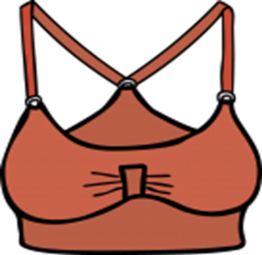 Zonta’s Dignity Drive Underwear Collection for:Domestic Abuse Awareness Month andZonta Says No to Violence Against WomenOctober 15th  - November 20thDo something to help women forced out of their homes with no time to pack due to an abusive relationship or pregnancy. Help restore dignity to women in this situation, by contributing new bras, panties, or sanitary products to Zonta’s Dignity Drive. The undergarments and sanitary products provide dignity as the women work to restore their lives.There are three Dignity Drive Drop Boxes this year! The items (preferably still packaged) can be dropped-off at the YMCA (1151 NW Stewart Parkway); Red Robin Gourmet Burgers and Brews (2200 NW Stewart Parkway); and Ten Down Bowling & Entertainment (2400 NE Diamond Lake Blvd). The Dignity Drive distributes items to Peace at Home, Adapt/Crossroads, Safe Haven and other agencies. For more information see:                                  www.zontaroseburg.org.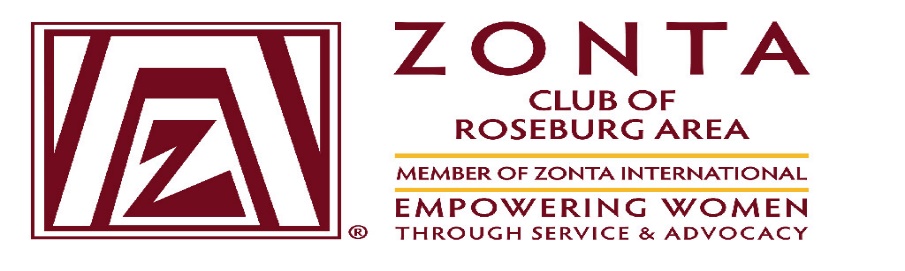 